Survey of Student Teacher EffectivenessPlease read these questions with your teacher.  Circle the face that describes your feelings about STUDENT TEACHER'S NAME work with your class.STUDENT TEACHER'S NAME encourages me to do my best.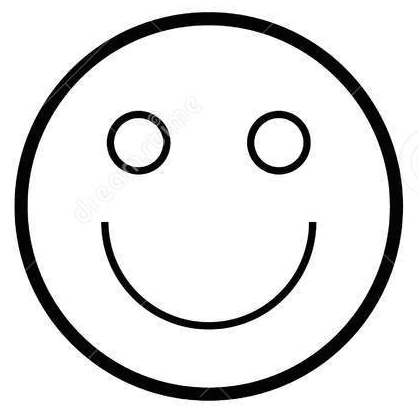 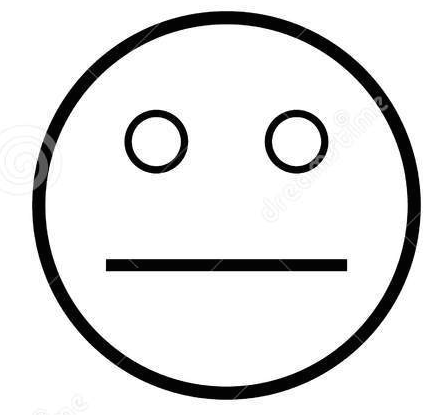 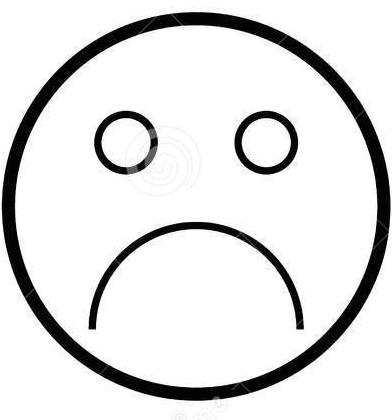 My classmates behave the way STUDENT TEACHER'S NAME wants them to.STUDENT TEACHER'S NAME knows when the class understands the lesson, and when we do not.In this class, we learn a lot almost every day.STUDENT TEACHER'S NAME lessons are interesting.STUDENT TEACHER'S NAME tells us what we are learning, and why.STUDENT TEACHER'S NAME takes the time to summarize what we learn each day.